Конспект игрового занятия на прогулке в средней группе «Волшебный песочек»Воспитатель: Ганьшина Наталья Викторовна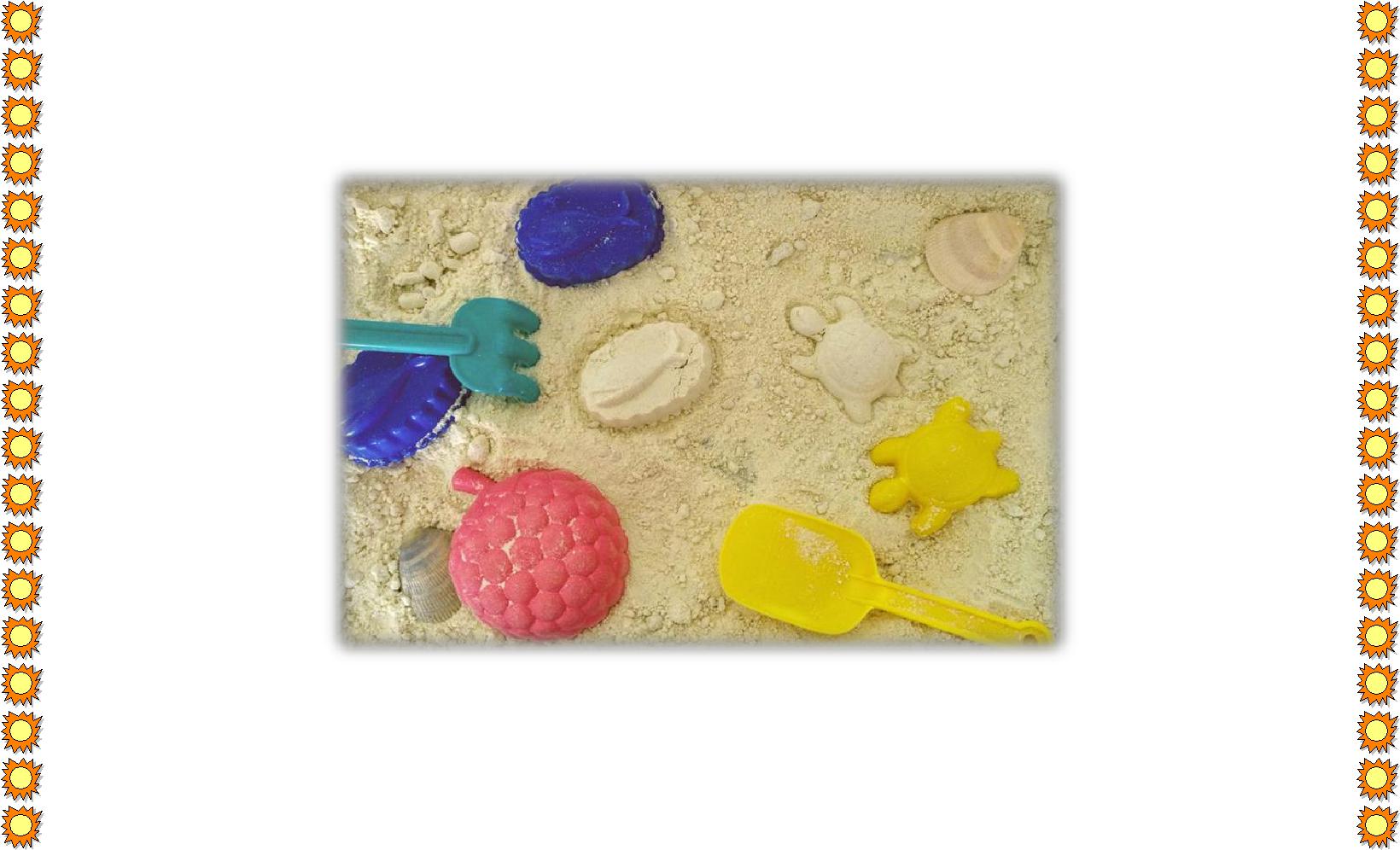 Во время занятий с кинетическим песком:усиливается желание ребенка узнавать что-то новое, экспериментировать и работать самостоятельноразвивается «тактильная» чувствительность»в играх с кинетическим песком развиваются все познавательные функции (восприятие, внимание, память, мышление), а также речь и моторикасовершенствуется развитие предметно-игровой деятельности, что способствует развитию игровых и коммуникативных навыков ребенка.Конспект игрового занятия	на прогулке в средней группе «Волшебныйпесочек»Цель: формирование	целостной	картины	мира,	развитие	познавательно-исследовательской деятельности, кругозора детей.Задачи:создать радостное настроение;познакомить детей со свойствами песка: сыпучесть, водопроницаемость, способность двигаться, способность мокрого песка принимать любую форму;развивать познавательную активность в процессе знакомства со свойствами песка;познакомить детей с новым игровым материалом – кинетическим песком и формами работы с ним;учить работать в коллективе и самостоятельно во время опытов;	развивать	познавательную	активности	детей	в	процессеэкспериментирования;активизировать и обогащать словарь детей, развивать связную речь;развивать мелкую моторику;воспитывать любознательность;воспитывать аккуратность в работе с песком, соблюдение правил техникибезопасности;Материалы  и  оборудование:  песок,  вода,  крахмал,  лейки,  формочки  дляэкспериментирования, 3 таза, игрушки из киндер сюрпризов.Ход игрового занятияДети встают в круг.В: Ребята, сегодня я хочу рассказать вам одну очень интересную историю. Вот послушайте.Где-то далеко-далеко за горами за лесами есть волшебная Песочная страна. Её жители добрые и любят совершать хорошие поступки. Они так же как и вы любят конфеты, кататься на каруселях, бегать по лужам, петь и танцевать. Ребята, хотели бы вы отправиться в гости к жителям волшебной страны?В: Когда мы с вами куда-то идем или едем, мы всегда соблюдаем что Дети?Дети: - правила!В: Правильно Дети! В волшебной песочной стране тоже есть свои правила поведения! Все гости Песочной страны должны их знать и обязательно соблюдать. Подумайте, какие правила могут быть в Песочной стране?Песок не любит, когда его берут в рот.Песок не любит, когда бросаются им в других детей.Песок не любит, когда разрушают то, что построили другие дети.Но песок любит, когда у детей чистые ручки, носик и голова. Поэтому, ребята мы должны после игры с песком вымыть руки или вытереть их влажной салфеткой.Сможем ли мы выполнить правила Песочной страны?Но для того, чтобы отправиться в песочную страну, нам надо сказать волшебные слова: «Вокруг себя мы повернёмся и в другой стране очнёмся».А вот и песочная страна.В: Ребята, посмотрите, а что это у нас здесь?Д: (песок)В: Ребята давайте рассмотрим песок. Потрогаем руками, какой он? Д: Тёплый (его нагрело солнце, Песок рассыпается, сыплется, он сыпучий). В волшебной стране, Дети, может идти необычный песочный дождик. Это очень приятно. Вы сами можете устроить такой дождь. Смотрите, как это происходит.Ребенок (на примере воспитателя) медленно, а затем быстро сыплет песок из своего кулачка в песочницу, на ладонь взрослого, на свою ладонь. В: Посмотрите, на ладошках у вас песок, из чего он состоит?Д: (Из песчинок).В: Какие они? Какого цвета? (ответы детей).В: Сейчас мы польём его из лейки, как будто прошёл настоящий дождик из воды. А сейчас прикоснёмся к нему. Что же изменилось?Д: Он потемнел, стал мокрый, липкий и из него можно вылепить что угодно.В: После дождя песок становится каким?Д: Холодным.В: Чего нельзя делать пока песок не прогрелся?Д: По нему нельзя ходить босиком, так как можно простудиться и заболеть. Босиком ходим только по прогретому солнцем песку, тогда это будет только полезно.В: А сейчас я вам хочу показать свойства песка и рассказать о них. Засыпаем сухой песок в формочки, переворачиваем и смотрим, что получится. Посыпаем струйку песка на ладошку. Затем тоже самое с мокрым песком и делаем выводтом, что мокрый песок не сыпется, но из него можно сделать всё что хочешь. Когда песок мокрый, между песчинками исчезает воздух и они слипаются друг с другом.Теперь, ребята мы с вами добавим в наш мокрый песочек волшебного порошка (крахмал) и наш песочек тоже станет волшебный.Ребята, посмотрите, какой стал песок. Он не сухой и не мокрый, а как будто живой, он движется! Давайте мы с ним познакомимся! Опустите руки в песок, сожмите его в кулачках, разожмите кулачки, снова сожмите, разожмите! Понаблюдайте, как песок вытекает из ладошки как ручеек! Переверните руки тыльной стороной, положите на песок, погладьте его. Что вы чувствуете? Этот песок такой же, как и в песочнице? А чем отличается?В: Дети! А кто живет в волшебной стране? Как вы думаете?Д: Различные животные!В: Дети, а как можно узнать какие животные живут в лесу? По каким подсказкам?Д: По следам!В: Молодцы! Давайте мы с вами поищем в нашем волшебном песочном лесу необыкновенные следы!• «Идут медвежата» — ребенок кулачками и ладонями с силой надавливает на песок.• «Прыгают зайцы» — кончиками пальцев ребенок ударяет по поверхности песка, двигаясь в разных направлениях.• «Ползут змейки» — ребенок расслабленными/напряженными пальцами рук делает поверхность песка волнистой (в разных направлениях).• «Бегут жучки-паучки» — ребенок двигает всеми пальцами, имитируя движение насекомых (можно полностью погружать руки в песок, встречаясь под песком руками друг с другом —«жучки здороваются»).• «Кроказябла» — дети оставляют на песке самые разнообразные следы, придумывают название для фантастического животного, которое оставило такие следы (впоследствии это животное можно нарисовать и сделать его жителем песочной страны).В: Как много необыкновенных следов мы нашли! А вот наши жители видимокуда-то  спрятались!  (высыпает  кучку  игрушек  из  киндер-сюрпризов!  Детивыберите себе понравившегося жителя!Дети разбирают игрушки.В: Дети предлагаю поиграть с нашими зверями! В какие игры можно поиграть в лесу?Д: В прятки, салочки и др. ответы детей!В: Давайте поиграем в прятки с жителями волшебного леса! Отвернитесь на несколько секунд спиной к лесу, а лесные звери пока спрячутся! (дети поворачиваются спиной к лотку с песком, а воспитатель прячет игрушки в песок). По сигналу воспитателя дети поворачиваются и ищут в песке игрушки. Игра повторяется несколько раз.В: Какие мы молодцы с вами всех жителей нашли! Но нам Дети нужно вернуться обратно в детский сад. А чтобы вернуться обратно в детский сад надо закрыть глаза и сказать волшебные слова: «Вокруг себя мы повернёмся и в своём саду очнёмся». Ну вот мы и вернулись.Подводим итоги:Дети куда мы с вами отправлялись в путешествие?А что вам понравилось в волшебном песочном лесу?Какие правила в нем?Какой песочек в нем?И сейчас предлагаю вам поиграть в песочек и возможно построите свою песочную страну.При составлении конспекта были использованы следующие интернет-ресурсы:https://www.maam.ru/detskijsad/-znakomstvo-s-kineticheskim-peskom.htmlhttps://urok.1sept.ruhttp://1.vospitately.ru/publikacii-vospitateley/aprel/no-2315-znakomstvo-s-kineticheskim-peskom/https://www.maam.ru/detskijsad/konspekt-nod-pesochnaja-strana-strana-chudes.htmlhttps://www.maam.ru/detskijsad/konspekt-nod-progulka-pesochnaja-strana-srednja-grupa.htmlhttps://nsportal.ru/detskiy-sad/raznoe/2017/01/11/konspekt-obrazovatelnoy-deyatelnosti-s-detmi-sredney-gruppy-pesochnaya